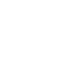 НОВООДЕСЬКА МІСЬКА РАДАМИКОЛАЇВСЬКОЇ ОБЛАСТІР І Ш Е Н Н ЯКеруючись пунктом 34 частини 1 статті 26 Закону України «Про місцеве самоврядування в Україні», відповідно статей 12,141, пункту 24 розділу Х «Перехідних положень» Земельного кодексу України, статей 31, 32, 34 Закону України «Про оренду землі», розглянувши клопотання гр. України Лепетинського Ю.А. про розірвання договорів оренди земельних ділянок  за взаємною згодою сторін, враховуючи рекомендації  постійної комісії міської ради з  питань  аграрно-промислового розвитку та екології, міська рада  В И Р І Ш И Л А : 1. Припинити гр. України Лепетинському Юрію Анатолійовичу право користування земельними ділянками: кадастровий номер 4824810000:02:001:0157, площею 3,34 га, та 4824810000:02:001:0158, площею 1,6524 га, (горіхові лісосмуги) для ведення товарного сільськогосподарського виробництва в межах території Новоодеської міської ради.2. Припинити дію договорів оренди земельних ділянок, укладених між Новоодеською РДА та гр. Лепетинським Ю.А., від 21.02.2011 року № 629 - 630 та зареєстрованих у відділі Держгеокадастру в Новоодеському районі Миколаївської області від 05.08.2011 року за №№ 482480004000235, 482480004000236 шляхом дострокового розірвання договорів за взаємною згодою сторін.2. Доручити голові Новоодеської міської ради укласти додаткові угоди про дострокове розірвання договорів оренди вищезазначених земельних ділянок.3. Гр. Лепетинському Ю.А. провести державну реєстрацію припинення права оренди земельних ділянок, кадастрові номери 4824810000:02:001:0157 та 4824810000:02:001:0158.3. Контроль за виконання цього рішення покласти на постійну комісію з питань аграрно-промислового розвитку та екології міської ради.Міський голова						Олександр ПОЛЯКОВВід 29.06.2023 р. № 32м. Нова Одеса         XХVІ сесія восьмого скликанняПро розірвання договорів оренди землі, укладених між Новоодеською міською радою та гр. Лепетинським Ю.А.